THE BREAD PROJECT SHOPPING LIST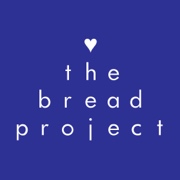 NAME:     ADDRESS:                                                                   MOBILE NUMBER: EMAIL:SHOPPING ITEMSTICK ITEM REQUIREDGROUP 1(ONE ITEM PER FAMILY)-COCO POPSRICE KRISPIESFROSTED FLAKESCHEERIOSBRAN FLAKESCORNFLAKESHONEY HOOPSHONEY NUTSGROUP 2-MILKGROUP 3-SUGAR – 1kgGROUP 4(ONE ITEM PER FAMILY)-TEA:-TYPHOOTETLEYGOLD BLENDCOFFEE – 100gCOFFEE – 40gCOFFEE – 200gHOT CHOCOLATE – 375gGROUP 5(ONE ITEM PER FAMILY)-STRAWBERRY JAM – 454gMARMALADE JAM – 454gRASPBERRY JAM – 454gGROUP 6 (ONE ITEM PER FAMILY)-JUICE:-             ORANGE             PEACH             SUMMER FRUITSGROUP 7 (ONE ITEM PER FAMILY)-COOKING OIL – 1L:-             VEGETABLE             SUNFLOWERGROUP 8 (ONE ITEM PER FAMILY)-BAKED BEANS – 420g:-BAKED BEANS WITHOUT ADDED SUGARBRANSTON BAKED BEANSGROUP 9 (ONE ITEM PER FAMILY)-PLUM TOMATOES TOMATO PUREECHOPPED TOMATOES – 400gGROUP 10(TWO ITEMS PER FAMILY)-CHICKEN SOUP – 400g TOMATO SOUP – 400g VEGETABLE SOUP – 400gGROUP 11(ONE ITEM PER FAMILY)-POTATOES – 540gCARROTS – 300gGARDEN PEAS – 300gGROUP 12 (ONE ITEM PER FAMILY)-PASTA SAUCE – 500g:-             TOMATO & HERB             ONION & GARLIC             BOLOGNESE            BOLOGNESE WITH ONIONS & GARLIC            CHUNKY MUSHROOM            SWEET & SOUR            KORMA            MEDIUM CHILLI            TIKKA MASALA            PASTA BAKE: CHEESE & BACON            PASTA BAKE: TUNA            MEATBALLS            TOMATO & BACONSTIR FRY SAUCE – 120g:-            CHOW MEIN            SWEET CHILLI & GARLIC            BLACK BEANGROUP 13(ONE ITEM PER FAMILY)-TOMATO KETCHUPBROWN SAUCE – 480gMAYONNAISE – 450mlSALAD CREAMMALT VINEGAR – 586mlGROUP 14(ONE ITEM PER FAMILY)-CHICKEN PASTE – 75g INSTANT MASH POTATOES – 120gRICE PUDDING – 400gGROUP 15-SALT – 750gGROUP 16(TWO ITEMS PER FAMILY)-CHICKEN NOODLESCURRY NOODLESBACON NOODLESBBQ BEEF NOODLESGROUP 17(ONE ITEM PER FAMILY)-RICE – 1kgSPAGHETTI – 500gPASTA – 500gGROUP 18(ONE ITEM PER FAMILY)-RICH TEADIGESTIVESNOT AVAILABLECUSTARD CREAMSGINGER NUTMALTED MILKGROUP 19(ONE ITEM PER FAMILY)-SOAP BAR BATH CREAMGROUP 20(ONE ITEM PER FAMILY)-SANITARY PADSGROUP 21(ONE ITEM PER FAMILY)-TOOTHPASTEGROUP 22(ONE ITEM PER FAMILY) -LAUNDRY SOAP:-            EASY NON-BIO POWDER LAUNDRY GEL:-NON-BIO LAUNDRY GELTROPICAL SUNSETJASMINEFABRIC CONDITIONER:-FABRIC CONDITIONER – 1L             FABRIC CONDITIONER – 665ML             COMFORT PURE – 750ML             COMFORT BLUE SKIES – 750MLGROUP 23(ONE ITEM PER FAMILY)-BLEACH:-BLEACH SPRINGFORCE THIN 2LBLEACH FRESH – 750MLBLEACH LEMON – 750MLGROUP 24(ONE ITEM PER FAMILY)-CREAM CLEANER – 500MLTOILET CLEANER:-SPRINGFORCE – 750MLACTIVE GEL FRESH – 750MLACTIVE GEL LEMON – 750MLGROUP 25(ONE ITEM PER FAMILY)-WASHING UP LIQUID:-             LEMON – 450ML             ORIGINAL – 450MLGROUP 26(ONE ITEM PER FAMILY)-TOILET TISSUEGROUP 27(ONE ITEM PER FAMILY)-MAMIA BABY WIPES